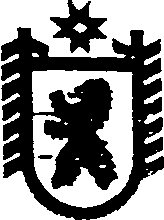 Республика КарелияАДМИНИСТРАЦИЯ СЕГЕЖСКОГО МУНИЦИПАЛЬНОГО РАЙОНАПОСТАНОВЛЕНИЕот  14  июня  2017  года  №  391 СегежаО  внесении  изменений  в План мероприятий  по реализации Стратегии социально-экономического развития Сегежского муниципального района Республики Карелия на период до 2020 годаАдминистрация Сегежского муниципального района   п о с т а н о в л я е т:1. Внести в План мероприятий  по реализации Стратегии социально-экономического развития Сегежского муниципального района Республики Карелия на период до 2020 года, утвержденный постановлением администрации Сегежского муниципального района от  27  декабря 2016 года   №  1141 следующие изменения:  	1)     пункты 49,  51, 52, 53 исключить;	2)   в пункте 70  слова "Помощник  главы Сегежского муниципального района" заменить  словами "Начальник организационного отдела администрации Сегежского муниципального района"	 2. Обнародовать настоящее постановление путем размещения в газете «Доверие» объявления о его принятии с указанием времени и места ознакомления с ним, а также путем размещения официального текста настоящего постановления в  информационно-телекоммуникационной сети «Интернет» на официальном сайте администрации Сегежского муниципального района  http://home.onego.ru/~segadmin.         И.о. главы администрацииСегежского муниципального района                                                                Е.Н.АнтоноваРазослать: в дело, УЭР, Орг. отдел, администрация Надвоицкого городского поселения.